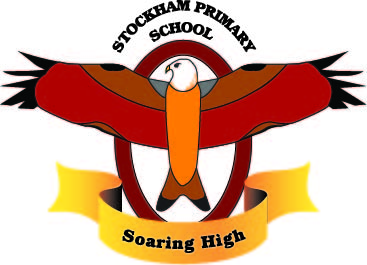 Classroom door display checklistAll classrooms should have displayed:Welcome to Year …Teacher name A3 colour Topic web relevant for this termAny miles of smiles earnt as a classSchool council/ eco representative namesAny additional responsible roles eg Head boy and girlAll should be laminated, unless already on card.Bright colours and clear to read.  Larger writing size the better.No staples please.Optional –Photos of adults or children showing learning powers, with info on it.Other relevant photos/info